		Соглашение		О принятии согласованных технических правил Организации Объединенных Наций для колесных транспортных средств, предметов оборудования и частей, которые могут быть установлены и/или использованы на колесных транспортных средствах, и об условиях взаимного признания официальных утверждений, выдаваемых на основе этих правил Организации Объединенных Наций*	(Пересмотр 3, включающий поправки, вступившие в силу 14 сентября 2017 года)		Добавление 98 – Правила № 99 ООН		Пересмотр 3 − Поправка 5Дополнение 14 к первоначальному варианту Правил − Дата вступления в силу: 28 мая 2019 года		Единообразные предписания, касающиеся официального утверждения газоразрядных источников света для использования в официально утвержденных огнях механических транспортных средствНастоящий документ опубликован исключительно в информационных целях. Аутентичным и юридически обязательным текстом является документ: ECE/TRANS/WP.29/2018/89.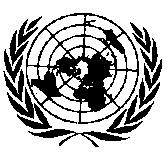 ОРГАНИЗАЦИЯ ОБЪЕДИНЕННЫХ НАЦИЙПункт 2.4.2 изменить следующим образом:«2.4.2	Каждому официально утвержденному типу присваивается код официального утверждения. 	Этот код официального утверждения составляет сегмент 3 номера официального утверждения2.Одна и та же Договаривающаяся сторона не может присвоить этот код другому типу газоразрядного источника света. По желанию подателя заявки один и тот же номер официального утверждения (и один и тот же соответствующий код официального утверждения) может быть присвоен обоим газоразрядным источникам света, испускающим белый и селективный желтый свет (см. пункт 2.1.2 выше)».Сноску 2 изменить следующим образом:«2	Соглашение 1958 года, Пересмотр 3, приложение 4 (E/ECE/TRANS/505/Rev.3)».Пункт 2.4.5 изменить следующим образом:«2.4.5	Если податель заявки получил один и тот же номер официального утверждения (и один и тот же соответствующий код официального утверждения) для различных торговых наименований или товарных знаков, то для выполнения требований пункта 2.3.1.1 достаточно проставить одно или более наименований или знаков».Приложение 2 изменить следующим образом:«…Официальное утверждение №:...........…….	Распространение №:....................….Код официального утверждения:.................1.	Газоразрядный источник света 	– категория				– номинальная мощность	…»Приложение 3 изменить следующим образом:«Приложение 3 		Образец схемы знака официального утверждения(См. пункт 2.4.4 настоящих Правил)		Приведенный выше знак официального утверждения, проставленный на газоразрядном источнике света, указывает, что данный источник света был официально утвержден в Соединенном Королевстве (E11) под кодом официального утверждения 0001».E/ECE/324/Rev.1/Add.98/Rev.3/Amend.5−E/ECE/TRANS/505/Rev.1/Add.98/Rev.3/Amend.5E/ECE/324/Rev.1/Add.98/Rev.3/Amend.5−E/ECE/TRANS/505/Rev.1/Add.98/Rev.3/Amend.524 June 2019